По ступенькам родного края. Подмосковье... Древняя и вечно молодая русская земля. Сегодня она предстаёт нашему взору как цветущий, полный кипучей жизни край, раскинувшийся в центре Русской равнины. Бесчисленным множеством живительных артерий связано Подмосковье с сердцем своим — Москвой, столицей нашей великой Отчизны.Подмосковье... Словно вся Россия сошлась здесь в неповторимом природном многообразии. Мерно шумят сосновые боры и дубравы, ласкают глаз нарядные берёзовые рощи, манят речные долины и взгорья, цветистые поляны и луга.Площадь Московской области — 46,1 тысячи квадратных километров. Это больше, чем территория таких европейских государств, как Бельгия, Швейцария, Нидерланды. Население Подмосковья — более 6 миллионов человек. По числу жителей Московская область превосходит Норвегию, Финляндию, Данию.Подмосковье — край лесов. Они занимают более трети его территории. В них водятся лоси, кабаны, олени, лисицы, горностаи, рыси, куницы... В подмосковных лесах много всевозможных птиц. И весь этот разнообразный животный мир бережно охраняется и приумножается.Сегодня мы с вами совершим увлекательную прогулку по нашему родному Подмосковью, по его полям, лесам. Нас в этом путешествии будет сопровождать грибок - Лесовичок. Он будет нашим экскурсоводом, помощником, консультантом. Можно отправляться на прогулку.Ученик: Здравствуй лес, дремучий лес! 
Полный сказок и чудес! 
Ты о чём шумишь листвою 
Ночью тёмной, грозовою? 
Что ты шепчешь на заре, 
Весь в росе, как в серебре? 
Кто в глуши твоей таится? 
Что за зверь? 
Какая птица? 
Всё открой, не утаи: 
Ты же видишь - мы свои!Но прежде чем зайти в лес давайте вспомним, как надо вести себя там. От вашего поведения в лесу зависит жизнь растений, птиц зверей, насекомых и других обитателей леса. Для этого Лесовичок приготовил для вас карточки с проблемными ситуациями.Карточка.Подумайте и допишите, как вы поступите- если ты встретил на тропинке птенца…- если набрёл на земляничную поляну…- если на твоём пути встретился большой муравейник…- если ты взял с собой походный приёмник…- если ты увидел на поляне красивые цветы…Давайте подведём небольшие итоги по правилам поведения в лесу:1. Нельзя сорить и бросать мусор.2. Нельзя рвать цветы и травы охапками. Среди них могут оказаться очень редкие или лекарственные, которые могут пригодиться людям или животным, Цветами лучше любоваться в лесу, ведь дома в вазе они не будут радовать нас долго.З. Деревья и ветки ломать ни в коем случае нельзя.4. Нельзя сбивать мухоморы, т.к. ими питаются животные и птицы.5. Да и громко петь и кричать тоже нельзя, потому что можно напугать лесных жителей.6. Нельзя брать домой маленьких животных и птенчиков.7. Нельзя разорять муравейники, так как муравьи - санитары леса. 8. Запрещается разорять гнёзда птиц, бросать в них камни.9. Нельзя разводить костер без надобности! Костер нужен для того, чтобы приготовить еду или обогреться. Дети не должны разводить костёр без старших.Я, наверное, привела не все правила поведения в лесу, но надеюсь, что вы мне поможете.Молодцы! Вы все справились с этим заданием. Мы входим в лес. Что мы видим перед собой?- Ой, смотрите сорока! А что это у неё в клюве? Ребята, это телеграмма “Добро пожаловать в наш дом, но прежде чем войти в него отгадайте загадки.Жители зелёной страны”Его весной и летом 
Мы видели одетым. 
А осенью с бедняжки 
Сорвали все рубашки. (Дерево)- Какие деревья растут в Подмосковных лесах?- Про какие деревья эти загадки?Вы сумели отгадать все загадки, а на мои вопросы сумеете ответить?- Чем отличаются сосна от берёзы? (Сосна - хвойное дерево, а берёза - лиственное.)- Какие хвойные деревья растут в наших лесах?- А лиственные?- Как будет называться лес, в котором растут все эти деревья? (Смешанный)- Как будет называться лес, где растут одни лиственные деревья? (Лиственный)- Как будет называться лес, где растут одни берёзы? Дубы? Ели? (Берёзовая роща, дубрава, ельник)Скажите, зачем люди ходят в лес? (За грибами, за ягодами, за хорошим настроением, послушать пение птиц, послушать тишину, подышать свежим воздухом, полюбоваться красотой природы…)Лесовичок просит нас собрать в лукошко дары леса. Но для этого нам надо отгадать кроссворд.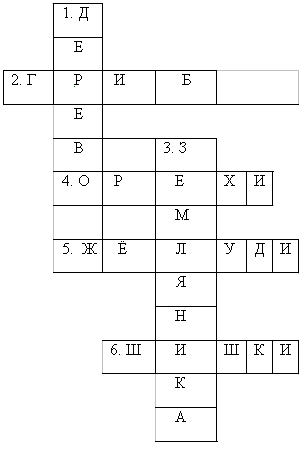 ПО ГОРИЗОНТАЛИ:ПО ВЕРТИКАЛИ:1. Чем больше колец, тем старше жилец. (Дерево)3. Ловит солнышко лучистое, Зрея на опушке. Покраснеет – и душистая Попадает в кружки. (Земляника)Но не только люди собирают дары леса. Белка заготавливает на зиму до  сухих грибов.ФИЗКУЛЬТМИНУТКАМИНИ-ВИКТОРИНА О ЛЕСЕ.Ходят в лес по ягоды, по грибы, по орехи. А что если отправиться в лес по загадки? Интересно собирать ягоды, грибы, орехи, а загадки еще интересней искать. Что там грибы, орехи! Соберешь, успокоишься. А как загадки разыскиваешь — так покой потеряешь. А как нашел загадку так отгадку подай значит в лес иди, отгадку ищи. Пока ищешь — две новых загадки найдешь. И пошло-поехало конца не видно!Н. Сладков.Старый дуб, что растёт на большёй поляне, прислал вам небольшую викторину. Если, сказал он, вы будите знать ответы на эти вопросы, то не станните ломать веточки и рвать листочки с деревьев понапрасну.- Из какого дерева делают спички? (Из осины).- Какое дерево применяется для изготовления лыж? (Береза).- Какое дерево цветет первым, а какое последним? (Ольха и липа).- У каких деревьев осенью листья красные? (У клена и рябины).- Почему так говорят: дуб летний, дуб зимний? (Зимний сбрасывает листву весной во время набухания почек, а летний - осенью).- Какое дерево чаще всего высаживают в городах? (Липу).- Почему заяц зимой гложет осинку, ведь она горькая? (да, она горькая, но в осиновой коре содержится 10% жира).Мы поговорили о растениях наших лесов, а теперь вспомним о животных. Лесовичок предлагает игру на время. На ваших партах лежат листочки. За 3 минуты вы должны написать как можно больше названий животных, живущих в лесах Подмосковья.- А теперь, я буду читать четверостишья, а вы будите досказывать недостающее словечко. Если название этого животного вы написали, то его вычёркиваем. ЖИВОТНЫЕ ЛЕСА.Если знаешь лес, зверей,
Назови их поскорей.У кого из вас остались не вычеркнутые животные?Назовите их. А теперь расскажите, что вы знаете об этом животном. (Слушаем рассказы детей) Сегодня мы с вами путешествовали по нашему родному подмосковному лесу. Мы старались правильно вести себя в нём. Не сорить, не кричать, уважать тех, кто живёт в “зелёном замке”.Ученик: Растительный мир Подмосковья очень богат и разнообразен. Есть вечнозеленые растения: багульник, брусника и др. Среди лесных пород более всего берез, потом идет осина, ель, сосна, а вот дубов, ясеней, ольхи осталось совсем мало.Не случайно в Подмосковье многие лесные территории объявлены заповедниками. Красота Подмосковья привлекает многих, но есть еще люди, которые засоряют леса, поляны, безжалостно ломают деревья. Леса горят, их вырубают, они засыхают, не справившись с отходами производства. Но есть люди, которые не дают природе погибнуть. Они сажают новые, охраняют старые деревья. И стоят среди молодой поросли вековые старые дубы, сосны и ели.Поглядите на вербу, где вьют гнезда птицы, — она густая, раскидистая. Самые счастливые деревья, наверное, те, на которых птицы вьют гнезда.Птицы летят густо, как январские снега. Скворцы, журавли, серые гуси… Пролетели над головой, оставляя за собою длинные тени. Итак, зимой — лыжники, весной — любители подснежников и черёмухи, летом — туристы, осенью — грибники. Подмосковье щедро их одаряет — и морозным воздухом, и теплом рек и озер своих, и боровиками под старомодными широкополыми шляпами. А сколько всякой ягоды рассыпано в подмосковных лесах возле речек Десна, Истра, Клязьма — земляника, брусника, ежевика, черника, чей прохладный сок обжигает губы! До самой зимы, до самых каленых морозов, будет пылать все ярче и ярче стеснительная ягода на рябинах. Так и кажется в сумерках, что вот-вот от нее зажжется новый день.Природа — одна из самых верных хранительниц красоты. И если природу человек оберегает от потерь и урона, то и природа благодарно сохраняет в нем чувство красоты, чувство земли и, значит, чувство родины.Что же это за девица: 
Не швея, не мастерица, 
Ничего сама не шьёт, 
А в иголках целый год. (Ель, сосна)Ствол окрашен в белый цвет, 
И на ветках шишек нет, 
А кудрявятся на нём 
Листья мелкие кругом. (Берёза)Тёмной он покрыт корой, 
Лист красивый, вырезной, 
А на кончиках ветвей, 
Много – много жёлудей. (Дуб)Тёмной он покрыт корой, 
Лист красивый, вырезной, 
А на кончиках ветвей, 
Много – много жёлудей. (Дуб)Невысок и коренаст, 
Поглядеть решил на нас, 
Приподняв с утра под ёлками 
Лист с прилипшими иголками. (Гриб) Растут на ветках группками, 
Покрытые скорлупками. (Орехи)Не балует дуб детей, 
Одевает без затей, 
Все в его семейке 
Носят тюбетейки. (Жёлуди)Каждой весною лапы еловые 
Старые лампы меняют на новые. (Шишки)Дети по лесу гуляли, 
За природой наблюдали. 
Вверх на солнце посмотрели 
И их лучики согрели. 
Бабочки летали,Крыльями махали. 
Дружно хлопаем, 
Ножками мы топаем! 
Хорошо мы погуляли 
И немножечко устали!В яме спит зимою длинной,
Но чуть солнце станет греть,
В путь за мёдом и малиной
Отправляется... (медведь).Хитрая плутовка
Рыжая головка,
Хвост пушистый — краса!
А зовут её... (лиса)Он, как ёлка, весь в иголках,
Ловит смело страшных змей,
И хотя он очень колкий,
Обижать его не смей!
Он в лесу живет, но вхож
И в сады, отважный ... (ёж).Возле дуба острым рылом
Деловито землю рыл он,
Видно, жёлуди искал.
Я пугать его не стал,
Не спугнул и мой Полкан,
Очень грозен был.. (кабан).Меньше тигра, но немножко
Больше крупной, рыжей кошки.
На суку она обычно,
Притаившись, ждет добычу 
Не робей, но берегись:
В том лесу, где бродит... (рысь).Горбоносый, длинноногий,
Великан ветвисторогий,
Ест траву, кустов побеги,
С ним тягаться трудно в беге,
Коль такого довелось
Встретить, знайте, это... (лось)Прозрачно Подмосковье, как росинка
На крохотном березовом листе.
В росинке отражается Россия
Во всей своей прозрачной красоте.
Прозрачно елок синее сиянье.
Проталины прозрачны, и ручьи.
И песни, что слагают россияне,И первые весенние грачи.
Идешь ли по грибы или на лыжах,
Прямым путем или тропинкой вкось,-
Рябининка, снежинка, каждый рыжик
Просвечивают стеклышком насквозь.
И человек, что был глухим, незрячим,
Становится вдруг светел и прозрачен...Р. Казакова